Temat: Przesunięcie wykresu funkcji  wzdłuż osi OX i OY - ćwiczeniaZadanie 1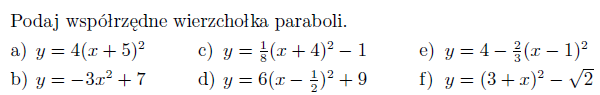 Zadanie 2. Podaj przedziały monotoniczności i zbiór wartości funkcji f oraz współrzędne wierzchołka paraboli będącej jej wykresem, a także równanie osi symetriia) b) c) 